Tantak, https://doi.org/10.1387/tantak.TANTAKISSN 0214-9753 – eISSN 2444-3581Izenburua (Times New Roman; 10.5; letra lodiz)Title (Times New Roman; 10.5; letra etzana)LABURPENA: Janztea  zaintza  errepikakor  eta  funtsezkoa  da  haurtxoen  eta  haur  txikien  eguneroko bizitzarako. 150-200 hitz (Times New Roman 8; letra errunta).GAKO-HITZAK: Pedagogia piklertarra,  hezkuntza  goiztiarra,  behaketa-metodologia,  hezitzailearen jokabidea, 5-6 gako-hitz (Times New Roman 8; letra errunta)        (Beste hiru huzkuntzetako labuerpenak eta gako-hitzak eredu bera jarraitu behar dute)ABSTRACT: 150-200 hitz (Times New Roman 8; letra etzana)KEYWORDS: 5-6 gako-hitz (Times New Roman 8; letra etzana)RESUMEN: 150-200 palabras (Times New Roman 8; cursiva)PALABRAS CLAVE: 5-6 palabras clave (Times New Roman 8; cursiva)RÉSUMÉ: 150 à 200 mots (Times New Roman 8; italique)MOTS-CLÉS: 5-6 mots-clés (Times New Roman 8; italique)1. SARRERA (Lehen mailako titulua letra larriz; Timez New Roman 11) Eskola jazarpenaren prebentziora bideratutako erreferentzia programak, gaur egun, anitzak dira.(Marjina eta lerroartea hori da)2. IRAKASLEEN EGOERA Gizarte-zientzietako…1. taulaLan kooperatiboaren eta talde-lanaren arteko bereizgarriak (Coloma, Jiménez eta Sáez, 2007) lanetik egokitua(Tituluaren eredua honela izan behar da)2. taulaBullyingeko aldagaien balorazioa ehunekoetan (%), irakasleen esperientzia urteak kontuan izanda (Tituluaren eredua honela izan behar da)2.1. Iturburu epistemologikoaArestian azpimarratu bezala, 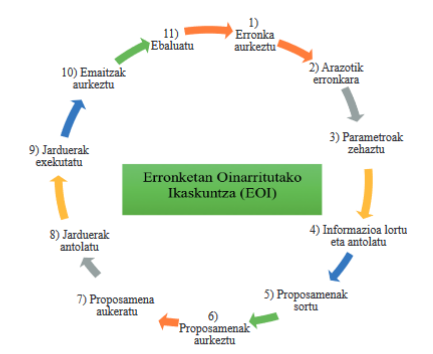 1. irudiaErronka bat garatzeko faseak(Astigarraga eta Arregi, 2018) lanetik egokitua(Tituluaren eredua honela izan behar da)Etorkizuneko erronkak (Hirugarren mailako titulua Times New Roman 11; letra etzana) Aurreko atalean ERREFERENTZIAK Arautegia: APA7Ahal diren erreferentzietan DOIak sartu behar diraCampos, T. eta Juaristi, P. (2010). Goi-mailako Hezkuntzaren Europako Esparrua: aurrerapausoak eta erronkak. JAKIN, 168, 11-22. or.Delgado-Morales, C., & Duarte-Hueros, A. (2023). Una Revisión sistemática de instrumentos que evalúan la calidad de aplicaciones móviles de salud: [Systematic Review of Instruments that Assess the Quality of Mobile Health Applications]. Pixel-Bit. Revista De Medios Y Educación, (67), 35–58. https://doi.org/10.12795/pixelbit.97867Espainiako Gobernua (2020). Proyecto de Ley Orgánica de modificación de la LOE (LOMLOE). Una educación para el siglo XXI. https://www.educacionyfp. gob.es/destacados/lomloe.html.Hezkuntza Berrikuntzaren Behatokia (2016). Aprendizaje Basado en Retos. Tec- nológico de Monterrey. https://observatorio.itesm.mx/edutrendsabr.Santisteban, A. (2011). Las finalidades de la enseñanza de las Ciencias Sociales. In A. Santisteban eta J. Pagès, J. (arg.). Didáctica del Conocimiento del Medio Social y Cultural en la Educación Primaria: ciencias sociales para aprender, pensar y actuar, (63-84 or). Sintesis.TKNIKA (2016). Aprendizaje colaborativo basado en retos. https://www.youtube. com/watch?v=oTRxLyQ-i1o.Lan kooperatiboaTalde-lanaLankidetzarako planteatzen da.Lehiakorra izan daiteke.Lan-antolaketa egituratua du.Lan informalaren antolaketa.Ekipoaren tamaina: bi eta lau kide ar- tean.Lantaldearen tamaina: aldagarria, hain- bat alderdiren arabera.Gizarte-harreman positiboak ezar- tzeko eta horietan esku hartzeko pen- tsatua dago.Egituratu gabeko gizarte-harremanak, hainbat arrazoirengatik gatazkak erraz sortzen dituztenak.Zereginak banatzen dira.Kide bakoitzak hartzen du erantzuki- zuna.Prozesua da garrantzitsuena.Ez dago zereginen banaketa formalik. Erantzukizuna taldean urtzen da.Emaitza balioztatzen da, ez prozesua.< 10 urten=33< 10 urten=33< 10 urten=33< 10 urten=33< 10 urten=33< 10 urten=33< 10 urten=33< 10 urten=33AldagaiakAldagaiak12233445aa5,915,115,118,218,236,436,424,2bb21,121,115,115,133,333,330,2dd6,224,424,442,942,912,212,215,3e----------5,95,994,094,0